Сотрудник  полиции совместно с представителем Общественного совета посетили Воскресную школу при Усть-Катавском храме Рождества Христова В рамках проведения лекций по формированию духовно-нравственных ценностей, информационно-пропагандистской и профилактической работы с несовершеннолетними старший инспектор по делам несовершеннолетних Отдела МВД России по Усть-Катавскому городскому округу майор полиции Светлана Галеева совместно с представителем общественного совета Инной Александровой встретились с учащимися Воскресной школы при                Усть-Катавском храме Рождества Христова Светлана Галеева и Инна Александрова обсудила с детьми вопросы пользования сети Интернет, отметили, что виртуальная реальность, как и любое пространство, обладает своими плюсами и минусами. Напомнили ребятам, что соблюдение правил безопасности при использовании «Всемирной паутины» и общения в социальных сетях поможет избежать возможных неприятных последствий. Также, рассказали детям об уголовной, административной и дисциплинарной ответственности, разъяснили правила безопасного нахождения на детских игровых площадках, в целях недопущения несчастных случаев и травматизма, и напомнили об необходимости соблюдения правил дорожного движения. В целях личной безопасности ребятам настоятельно рекомендовано в вечернее и сумеречное время использовать на одежде световозвращающие элементы, с тем, чтобы максимально обезопасить себя на проезжей части в темное время суток. Такие беседы с детьми направлены на то, чтобы как можно больше школьников помнили о безопасности дорожного движения во время зимнего отдыха.В завершении,  пожелали ребятам веселых, увлекательных, а главное безопасных зимних каникул.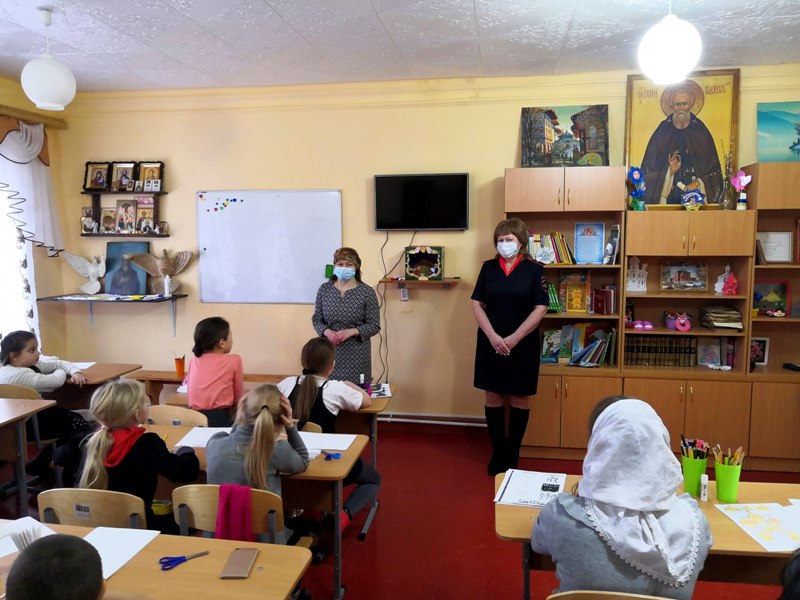 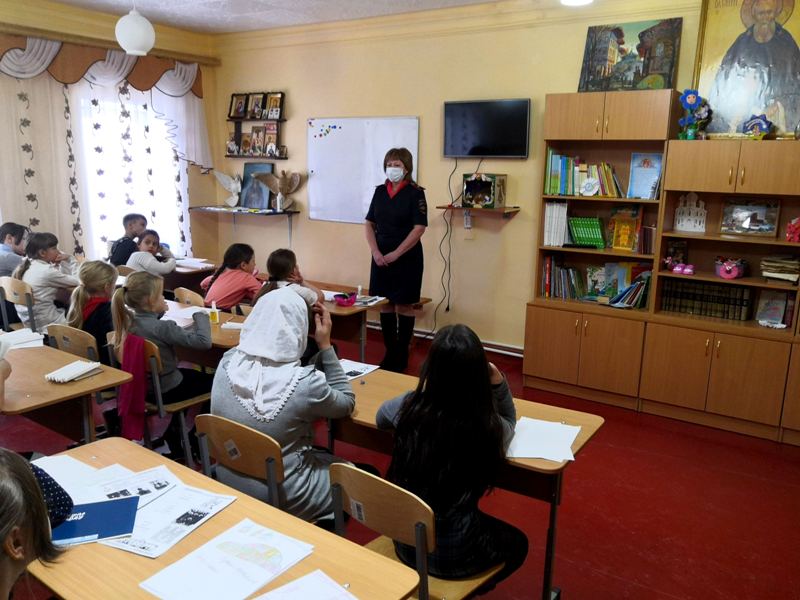 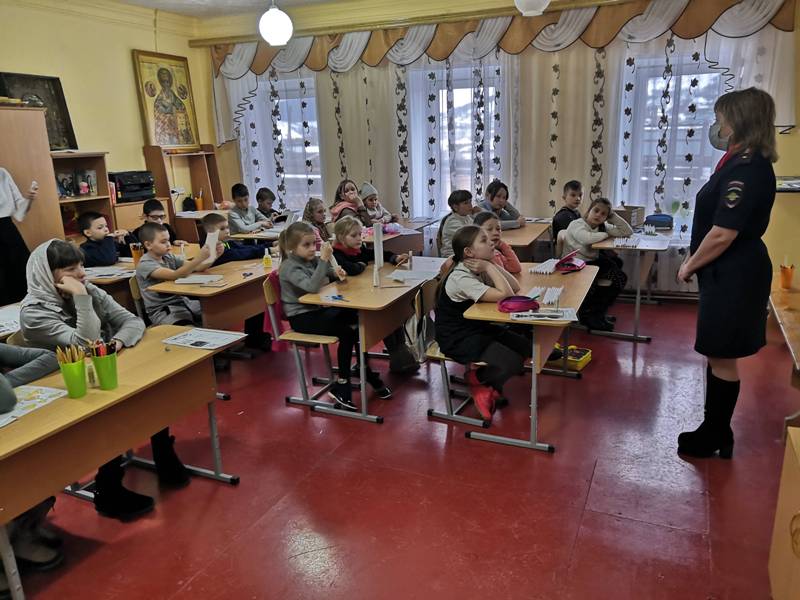 